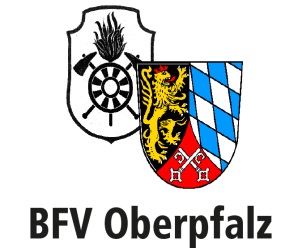 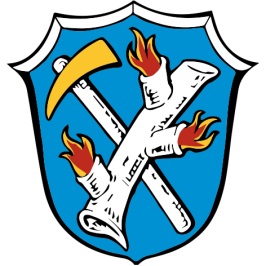 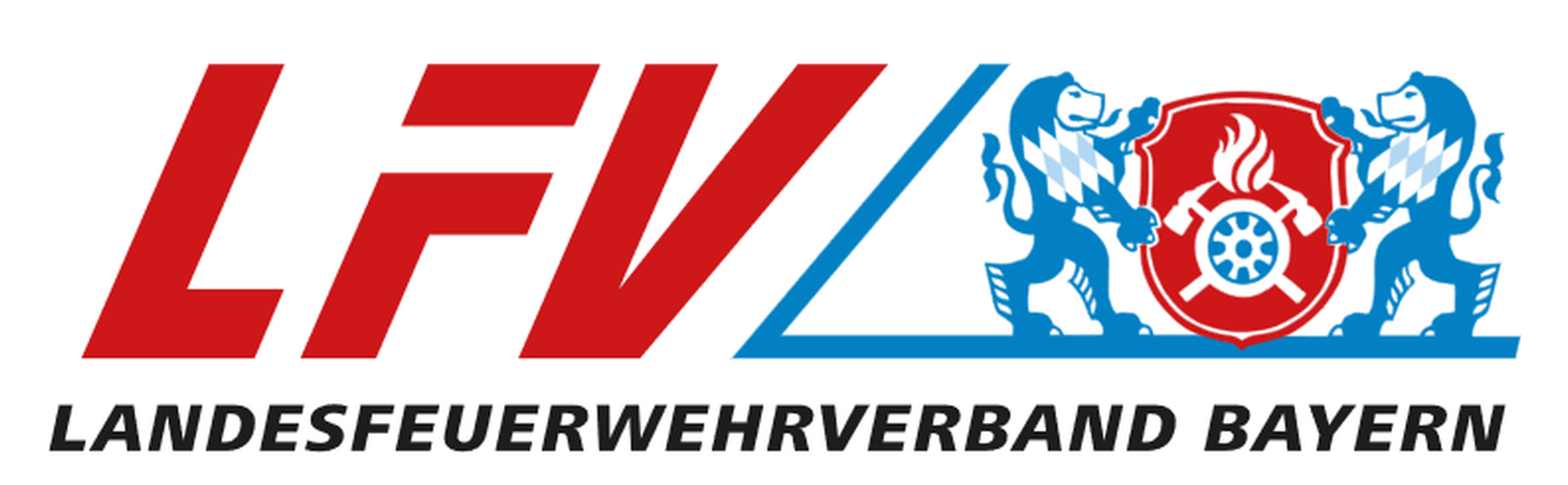 Anmeldebogen zum3. Bayerischen Landespokalwettbewerb,Deutschlandpokal, Oberpfalzcup und Qualifikation zur Deutschen Meisterschaftam 18. Mai 2019Michael Brucker			Nageler Str. 495682 BrandAbsender/Kontaktdaten:Feuerwehr:	____________________________________Nation:		_________________________________   Bundesland:    __________________________________Reg.Bez.:	__________________________________ Landkreis:    ____________________________________AnsprechpartnerName:		_____________________________________Anschrift:	_____________________________________                  	_____________________________________PLZ, Ort: 	_____________________________________Telefon:	privat:   ________________________________ mobil:   _______________________________Mail:		_________________________________________Verbindliche Anmeldung:___ Gruppe(n) bayerischer Landespokal Wertungsklasse A Bronze (Startgebühr 50, - €)	               	_________ €___ Gruppe(n) bayerischer Landespokal Wertungsklasse B Bronze (Startgebühr 50, - €)		              _________ €___ Gruppe(n) bayerischer Landespokal Wertungsklasse Frauen A Bronze (Startgebühr 50, - €)	               _________ €___ Gruppe(n) bayerischer Landespokal Wertungsklasse Frauen B Bronze (Startgebühr 50, - €)	               _________ €___ Gruppe(n) Deutschlandpokal Wertungsklasse A Bronze (Startgebühr 30, - €)			_________ €___ Gruppe(n) Deutschlandpokal Wertungsklasse B Bronze (Startgebühr 30, - €)		              _________ €___ Gruppe(n) Deutschlandpokal Wertungsklasse Frauen A Bronze (Startgebühr 30, - €)	               _________ €___ Gruppe(n) Deutschlandpokal Wertungsklasse Frauen B Bronze (Startgebühr 30, - €)	               _________ €___ Gruppe(n) Wettbewerbsabzeichen Oberpfalz Wertungsklasse A Bronze (Startgebühr 65, - €)	_________ €___ Gruppe(n) Wettbewerbsabzeichen Oberpfalz  Wertungsklasse B Bronze (Startgebühr 65, - €)	_________ €___ Gruppe(n) Wettbewerbsabzeichen Oberpfalz Wertungsklasse Frauen A Bronze (Startgebühr 65, - €)_________ €___ Gruppe(n) Wettbewerbsabzeichen Oberpfalz Wertungsklasse Frauen B Bronze (Startgebühr 65, - €)_________ €___ Gruppe(n) Wettbewerbsabzeichen Oberpfalz Wertungsklasse A Silber (Startgebühr 65, - €)		_________ €___ Gruppe(n) Wettbewerbsabzeichen Oberpfalz Wertungsklasse B Silber (Startgebühr 65, - €)		_________ €___ Gruppe(n) Wettbewerbsabzeichen Oberpfalz  Wertungsklasse Frauen A Silber (Startgebühr 65, - €)	_________ €___ Gruppe(n) Wettbewerbsabzeichen Oberpfalz Wertungsklasse Frauen B Silber (Startgebühr 65, - €)	_________ €___ Gruppe(n) Wettbewerbsabzeichen Oberpfalz Wertungsklasse A Gold (Startgebühr 65, - €)		_________ €___ Gruppe(n) Wettbewerbsabzeichen Oberpfalz  Wertungsklasse B Gold (Startgebühr 65, - €)		_________ €___ Gruppe(n) Wettbewerbsabzeichen Oberpfalz Wertungsklasse Frauen A Gold (Startgebühr 65, - €)	_________ €___ Gruppe(n) Wettbewerbsabzeichen Oberpfalz  Wertungsklasse Frauen B Gold (Startgebühr 65, - €)	_________ €Für einen Doppelstart für bayerischer Landespokal und Oberpfalzcup beträgt die Startgebühr gesamt:  95,-€Die Wertung beim bayerischen Landespokal ist maßgeblich für die Qualifikation zur deutschen Meisterschaft									Startgebühr Gesamt	:	_________ € Die Gruppe der Feuerwehr ___________________________________ Wertungsklasse ________________ nimmt an der Wertung zur Ausscheidung für die Deutschen Meisterschaften 2020 teil.Es ist für jede gemeldete Gruppe bis zum 20. April 2019 die Teilnehmerliste und der Anmeldebogen mit dem auf unserer Homepage bereitgestellten Formular „Teilnehmerliste“ per Mail an michael.brucker@auto-brucker.dezu senden. Die Formulare werden zeitgerecht auf die Homepage eingestellt.Übernachtung:Es besteht die Möglichkeit, kostenlos in einer Turnhalle zu übernachten. (Schlafsäcke und Liegen etc. müssen selbst mitgebracht werden). Eine Anmeldung hierzu ist erforderlich.    Freitag/ Samstag  17. auf 18. Mai 2019 für _____ Personen in der Turnhalle    Samstag/Sonntag 18. auf 19. Mai 2019 für _____ Personen in der Turnhalle    Wir fahren zurück und benötigen keine Übernachtung bzw. wir buchen unser Quartier selbst.Übernachtungsmöglichkeiten (Hotels, Pensionen o.ä.) können über uns angefragt werden, bitte senden Sie hierzu eine E-Mail an: michael.brucker@auto-brucker.de Ein kostenloser Shuttle-Service steht allen Teilnehmern zur Verfügung, egal ob die Übernachtung in der Turnhalle oder anderweitig in der näheren Umgebung stattfindet. Bitte sprechen Sie hierzu die gewünschten Abhol- und Abfahrtszeiten mit Herrn Brunner 0049/15168189082 ab. Essenbestellung:___ mal Mittagessen am Samstag, (Schnitzel mit Kartoffelsalat) 18. Mai 2019 (pro Portion 6,90 €)	_________ €										Essen Gesamt:		_________ €Gesamtkosten:		Summe Startgeld:	_________ €		Summe Verpflegung:	_________ €		Gesamtsumme:	_________ €Wir bitten den fälligen Betrag bis spätestens 20.04.2019 auf das Konto der Feuerwehr FuhrmannsreuthIBAN: DE 95 7706 9764 0003 5137 50 BIC: GENODEF1KEM   Raiffeisenbank Kemnather Land - Steinwald Der Einzahlungsschein ist mit dem Vermerk „Namen der Feuerwehr“ zu versehen.Sonstiges:  Wir nehmen an der Bewerbseröffnung teil.  Wir nehmen am Samstagabend nach der Siegerehrung an der Party mit den „Stoapfälzer Spitzbuam“ teil. Der Eintritt ist kostenlos für alle Teilnehmer der Feuerwehrbewerbe und wir benötigen ____________ Stück kostenlose Eintrittskarten für die Abendveranstaltung mit den „Stoapfälzer Spitzbuam“.Sonstige Wünsche:Wir würden gerne um ca.  __________  Uhr starten.Sofern möglich, erfüllen wir gerne den Wunsch.Hinweise zur Anmeldung:Der Anmeldbogen ist mit der Post bis spätestens 20. April 2019 an die oben genannte Adresse zu senden.Es werden nur mit PC ausgefüllte Anmeldebogen akzeptiert.Eine ausgefüllte zweite Teilnehmerliste (B)  muss aktuell am Bewerbstag dem Berechnungsausschuss A für jeden Start vorgelegt werden.Bayerische Gruppen, die an den Ausscheidungen (Qualifizierung zur Deutschen Meisterschaft 2020) teilnehmen, müssen dies zwingend im vorgesehenen Feld ankreuzen um hierfür gewertet zu werden.Ort, Datum    ___________________________	        Stempel	     Unterschrift   _________________________